PantinsamlingVill ni hjälpa till och stötta HK Järnvägens F16?Vi samlar in pengar till vårt lag för att bl.a kunna åka på cuper och träningsläger i år och nästa år.Vi skulle bli glada om ni ville ställa ut er pant (även ”fulpant”) innan kl 12,00 sön 16/10, 20/11 och 15/1.Gäller endast villagator i Hallsbergs centralort. För Holmvägen, Ängvaktarvägen samt Rättarevägen hämtar vi upp panten vid brevlådornas samlingsplats.Tack på förhand för ert stöd!Har ni frågor är ni välkomna att maila: f0708handboll@gmail.com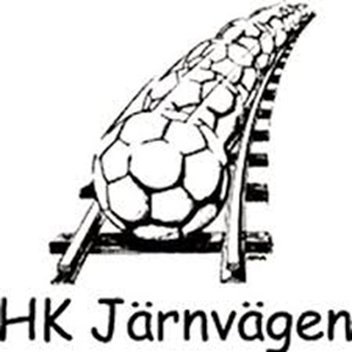 I samarbete med PantameraPantinsamlingVill ni hjälpa till och stötta HK Järnvägens F16?Vi samlar in pengar till vårt lag för att bl.a kunna åka på cuper och träningsläger i år och nästa år.Vi skulle bli glada om ni ville ställa ut er pant (även ”fulpant”) innan kl 12,00 sön 16/10, 20/11 och 15/1.Gäller endast villagator i Hallsbergs centralort. För Holmvägen, Ängvaktarvägen samt Rättarevägen hämtar vi upp panten vid brevlådornas samlingsplats.Tack på förhand för ert stöd!Har ni frågor är ni välkomna att maila: f0708handboll@gmail.comI samarbete med Pantamera